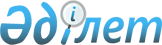 О внесении изменений и дополнений в решение маслихата от 23 декабря 2009 года № 271 "О бюджете города Лисаковска на 2010-2012 годы"Решение маслихата города Лисаковска Костанайской области от 22 апреля 2010 года № 311. Зарегистрировано Управлением юстиции города Лисаковска Костанайской области 26 апреля 2010 года № 9-4-163

      В соответствии с подпунктом 1) пункта 1 статьи 6 Закона Республики Казахстан от 23 января 2001 года "О местном государственном управлении и самоуправлении в Республике Казахстан", пунктом 4 статьи 2, статьями 106, 109 Бюджетного Кодекса Республики Казахстан от 4 декабря 2008 года, согласно решению Костанайского областного маслихата от 16 апреля 2010 года № 294 "О внесении изменений и дополнений в решение маслихата от 20 декабря 2009 года № 243 "Об областном бюджете Костанайской области на 2010-2012 годы" (зарегистрировано в Реестре государственной регистрации нормативных правовых актов за № 3713) Лисаковский городской маслихат РЕШИЛ:



      1. Внести в решение маслихата "О бюджете города Лисаковска на 2010-2012 годы" от 23 декабря 2009 года № 271 (зарегистрировано в Реестре государственной регистрации нормативных правовых актов за № 9-4-154, опубликовано 7, 14 января 2010 года в газете "Лисаковская новь") следующие изменения и дополнения:



      в пункте 1:

      в абзаце втором:

      цифры "1886405,0" заменить цифрами "1881945,5", цифры "1387774,0" заменить цифрами "1412774,0", цифры "483233,0" заменить цифрами "453773,5";

      в абзаце третьем цифры "1876405,4" заменить цифрами "1954849,9";

      в абзаце пятом цифры "25000,0" заменить цифрами "24083,0";

      в абзаце шестом цифры "-20327,4" заменить цифрами "-102314,4";

      в абзаце седьмом цифры "20327,4" заменить цифрами "102314,4";



      в пункте 5:

      в абзаце втором цифры "68641,0" заменить цифрами "34320,0";



      в пункте 6:

      в абзаце пятом цифры "822,0" заменить цифрами "961,0";

      в абзаце шестом цифры "83023,0" заменить цифрами "41375,5";

      дополнить абзацами следующего содержания:

      "на выплату единовременной материальной помощи участникам и инвалидам Великой Отечественной войны, а также лицам, приравненным к ним, военнослужащим, в том числе уволенным в запас (отставку), проходившим военную службу в период с 22 июня 1941 года по 3 сентября 1945 года в воинских частях, учреждениях, в военно-учебных заведениях, не входивших в состав действующей армии, награжденным медалью "За победу над Германией в Великой Отечественной войне 1941-1945 годы" или медалью "За победу над Японией", проработавшим (прослужившим) не менее шести месяцев в тылу в годы Великой Отечественной войны, к 65-летию Победы в Великой Отечественной войне в сумме 2614,0 тысяч тенге;

      на развитие системы водоснабжения в сумме 8425,0 тысяч тенге, в том числе:

      на реконструкцию разводящих сетей водопровода поселка Октябрьский города Лисаковск (улица Абая: от водопроводного колодца 14 до улицы Целинной; улица Алма-Атинская: от улицы Уральской до улицы Горького; от улицы Буденного до улицы Уральская; от насосной второго подъема до улицы Комсомольская) – проектно-изыскательские работы в сумме 8425,0 тысяч тенге.";



      в пункте 6-1:

      абзац четвертый изложить в следующей редакции:

      "на выплату единовременной материальной помощи участникам и инвалидам Великой Отечественной войны, а также лицам, приравненным к ним, военнослужащим, в том числе уволенным в запас (отставку), проходившим военную службу в период с 22 июня 1941 года по 3 сентября 1945 года в воинских частях, учреждениях, в военно-учебных заведениях, не входивших в состав действующей армии, награжденным медалью "За победу над Германией в Великой Отечественной войне 1941-1945 годы" или медалью "За победу над Японией", проработавшим (прослужившим) не менее шести месяцев в тылу в годы Великой Отечественной войны, к 65-летию Победы в Великой Отечественной войне в сумме 17560,0 тысяч тенге;";

      абзац пятый изложить в следующей редакции:

      "на обеспечение проезда участникам и инвалидам Великой Отечественной войны по странам Содружества Независимых Государств, по территории Республики Казахстан, а также оплаты им и сопровождающим их лицам расходов на питание, проживание, проезд для участия в праздничных мероприятиях в городах Москва, Астана к 65-летию Победы в Великой Отечественной войне в сумме 169,0 тысяч тенге;";

      в абзаце седьмом цифры "3491,0" заменить цифрами "3627,0";

      приложения 1, 5 указанному решению изложить в новой редакции согласно приложениям 1, 2 к настоящему решению.



      2. Настоящее решение вводится в действие с 1 января 2010 года.      Председатель ХV сессии                     Г. Киселева      Секретарь городского маслихата             Т. Кривошея      СОГЛАСОВАНО      Начальник государственного учреждения

      "Отдел экономики и бюджетного

      планирования акимата города Лисаковска"

      ______________________ З. Фадеева

      22 апреля 2010 года

 

Приложение 1          

к решению маслихата       

от 22 апреля 2010 года № 311  Приложение 1          

к решению маслихата       

от 23 декабря 2009 года № 271   Бюджет города Лисаковска на 2010 год

 

Приложение 2          

к решению маслихата       

от 22 апреля 2010 года № 311  Приложение 5          

к решению маслихата       

от 23 декабря 2009 года № 271   Перечень бюджетных программ аппаратов акима

поселка, аула (села), аульного (сельского) округа

на 2010 год

 
					© 2012. РГП на ПХВ «Институт законодательства и правовой информации Республики Казахстан» Министерства юстиции Республики Казахстан
				КатегорияКатегорияКатегорияКатегорияСумма,

тысяч

тенгеКлассКлассКлассСумма,

тысяч

тенгеПодклассПодклассСумма,

тысяч

тенгеНаименованиеСумма,

тысяч

тенге1ДОХОДЫ1881945,51Налоговые поступления1412774,0101Подоходный налог491381,01012Индивидуальный подоходный налог491381,0103Социальный налог402525,01031Социальный налог402525,0104Hалоги на собственность195528,01041Hалоги на имущество119404,01043Земельный налог27515,01044Hалог на транспортные средства48609,0105Внутренние налоги на товары, работы и

услуги315756,01052Акцизы192187,01053Поступления за использование природных и

других ресурсов110400,01054Сборы за ведение предпринимательской и

профессиональной деятельности13169,0108Обязательные платежи, взимаемые за

совершение юридически значимых действий и

(или) выдачу документов уполномоченными

на то государственными органами или

должностными лицами7584,01081Государственная пошлина7584,02Неналоговые поступления5298,0201Доходы от государственной собственности4212,02015Доходы от аренды имущества, находящегося

в государственной собственности4212,0202Поступления от реализации товаров (работ,

услуг) государственными учреждениями,

финансируемыми из государственного

бюджета86,02021Поступления от реализации товаров (работ,

услуг) государственными учреждениями,

финансируемыми из государственного

бюджета86,0206Прочие неналоговые поступления1000,02061Прочие неналоговые поступления1000,03Поступления от продажи основного

капитала10100,0301Продажа государственного имущества,

закрепленного за государственными

учреждениями7000,03011Продажа государственного имущества,

закрепленного за государственными

учреждениями7000,0303Продажа земли и нематериальных активов3100,03031Продажа земли3000,03032Продажа нематериальных активов100,04Поступления трансфертов453773,5402Трансферты из вышестоящих органов

государственного управления453773,54022Трансферты из областного бюджета453773,5Функциональная группаФункциональная группаФункциональная группаФункциональная группаФункциональная группаСумма,

тысяч

тенгеФункциональная подгруппаФункциональная подгруппаФункциональная подгруппаФункциональная подгруппаСумма,

тысяч

тенгеАдминистратор бюджетных программАдминистратор бюджетных программАдминистратор бюджетных программСумма,

тысяч

тенгеПрограммаПрограммаСумма,

тысяч

тенгеНаименованиеСумма,

тысяч

тенгеII Затраты1954849,901Государственные услуги общего

характера107459,0Представительные, исполнительные и

другие органы, выполняющие общие

функции государственного

управления80333,0112Аппарат маслихата района (города

областного значения)11464,0001Услуги по обеспечению деятельности

маслихата района (города

областного значения)10981,0004Материально-техническое оснащение

государственных органов483,0122Аппарат акима района (города

областного значения)52714,0001Услуги по обеспечению деятельности

акима района (города областного

значения)41461,0003Капитальный ремонт зданий,

помещений и сооружений

государственных органов10000,0004Материально-техническое оснащение

государственных органов1253,0123Аппарат акима района в городе,

города районного значения,

поселка, аула (села), аульного

(сельского) округа16155,0001Услуги по обеспечению деятельности

акима района в городе, города

районного значения, поселка, аула

(села), аульного (сельского) округа15 358,0023Материально-техническое оснащение

государственных органов797,02Финансовая деятельность15303,0452Отдел финансов района (города

областного значения)15303,0001Услуги по реализации

государственной политики в области

исполнения бюджета района (города

областного значения) и управления

коммунальной собственностью района

(города областного значения)13051,0004Организация работы по выдаче

разовых талонов и обеспечение

полноты сбора сумм от реализации

разовых талонов1 438,0011Учет, хранение, оценка и

реализация имущества, поступившего

в коммунальную собственность300,0019Материально-техническое оснащение

государственных органов514,05Планирование и статистическая

деятельность11823,0453Отдел экономики и бюджетного

планирования района (города

областного значения)11823,0001Услуги по реализации

государственной политики в области

формирования и развития

экономической политики, системы

государственного планирования и

управления района (города

областного значения)10914,0005Материально-техническое оснащение

государственных органов909,002Оборона2758,01Военные нужды2758,0122Аппарат акима района (города

областного значения)2758,0005Мероприятия в рамках исполнения

всеобщей воинской обязанности2758,003Общественный порядок,

безопасность, правовая, судебная,

уголовно-исполнительная

деятельность1339,01Правоохранительная деятельность1339,0458Отдел жилищно-коммунального

хозяйства, пассажирского транспорта и автомобильных дорог

района (города областного

значения)1339,0021Обеспечение безопасности дорожного

движения в населенных пунктах1339,004Образование869771,01Дошкольное воспитание и обучение192958,0123Аппарат акима района в городе,

города районного значения,

поселка, аула (села), аульного

(сельского) округа7468,0004Поддержка организаций дошкольного

воспитания и обучения7468,0464Отдел образования района (города

областного значения)185490,0009Обеспечение деятельности

организаций дошкольного воспитания

и обучения185490,02Начальное, основное среднее и

общее среднее образование550004,0464Отдел образования района (города

областного значения)550004,0003Общеобразовательное обучение478931,0006Дополнительное образование для

детей71073,04Техническое и профессиональное,

послесреднее образование17430,0464Отдел образования района (города

областного значения)17430,0018Организация профессионального

обучения17430,09Прочие услуги в области образования109379,0464Отдел образования района (города

областного значения)38942,0001Услуги по реализации

государственной политики на местном

уровне в области образования7041,0005Приобретение и доставка учебников,

учебно-методических комплексов для

государственных учреждений

образования района (города

областного значения)7258,0007Проведение школьных олимпиад,

внешкольных мероприятий и конкурсов

районного (городского) масштаба1021,0011Капитальный, текущий ремонт

объектов образования в рамках

реализации стратегии региональной

занятости и переподготовки кадров23155,0013Материально-техническое оснащение

государственных органов467,0467Отдел строительства района (города

областного значения)70437,0037Строительство и реконструкция

объектов образования70437,005Здравоохранение70,09Прочие услуги в области

здравоохранения70,0123Аппарат акима района в городе,

города районного значения, поселка,

аула (села), аульного (сельского)

округа70,0002Организация в экстренных случаях

доставки тяжелобольных людей до

ближайшей организации

здравоохранения, оказывающей

врачебную помощь70,006Социальная помощь и социальное

обеспечение175825,02Социальная помощь152576,0451Отдел занятости и социальных

программ района (города областного

значения)152576,0002Программа занятости41748,0005Государственная адресная социальная

помощь7915,0006Жилищная помощь56970,0007Социальная помощь отдельным

категориям нуждающихся граждан по

решениям местных представительных

органов9916,0010Материальное обеспечение

детей-инвалидов, воспитывающихся и

обучающихся на дому966,0014Оказание социальной помощи

нуждающимся гражданам на дому5863,0016Государственные пособия на детей до

18 лет4754,0017Обеспечение нуждающихся инвалидов

обязательными гигиеническими

средствами и предоставление услуг

специалистами жестового языка,

индивидуальными помощниками в

соответствии с индивидуальной

программой реабилитации инвалида4101,0019Обеспечение проезда участникам и

инвалидам Великой Отечественной

войны по странам Содружества

Независимых Государств, по

территории Республики Казахстан, а

также оплаты им и сопровождающим их

лицам расходов на питание,

проживание, проезд для участия в

праздничных мероприятиях в городах

Москва, Астана к 65-летию Победы в

Великой Отечественной войне169,0020Выплата единовременной материальной

помощи участникам и инвалидам

Великой Отечественной войны, а

также лицам, приравненным к ним,

военнослужащим, в том числе

уволенным в запас (отставку),

проходившим военную службу в период

с 22 июня 1941 года по 3 сентября

1945 года в воинских частях,

учреждениях, в военно-учебных

заведениях, не входивших в состав

действующей армии, награжденным

медалью "За победу над Германией в

Великой Отечественной войне

1941-1945 гг." или медалью "За

победу над Японией", проработавшим

(прослужившим) не менее шести

месяцев в тылу в годы Великой

Отечественной войны к 65-летию

Победы в Великой Отечественной

войне20174,09Прочие услуги в области социальной

помощи и социального обеспечения23249,0451Отдел занятости и социальных

программ района (города областного

значения)23249,0001Услуги по реализации

государственной политики на местном

уровне в области обеспечения

занятости и реализации социальных

программ для населения22073,0011Оплата услуг по зачислению, выплате

и доставке пособий и других

социальных выплат220,0022Материально-техническое оснащение

государственных органов956,007Жилищно-коммунальное хозяйство359676,51Жилищное хозяйство202275,0467Отдел строительства района (города

областного значения)202275,0003Строительство и (или) приобретение

жилья государственного

коммунального жилищного фонда144230,0004Развитие, обустройство и (или)

приобретение

инженерно-коммуникационной

инфраструктуры58045,02Коммунальное хозяйство83315,5458Отдел жилищно-коммунального

хозяйства, пассажирского транспорта и автомобильных дорог

района (города областного

значения)66410,5012Функционирование системы

водоснабжения и водоотведения5035,0026Организация эксплуатации тепловых

сетей, находящихся в коммунальной

собственности районов (городов

областного значения)61375,5467Отдел строительства района (города

областного значения)16905,0006Развитие системы водоснабжения16905,03Благоустройство населенных пунктов74086,0123Аппарат акима района в городе,

города районного значения,

поселка, аула (села), аульного

(сельского) округа4563,0008Освещение улиц населенных пунктов2153,0009Обеспечение санитарии населенных

пунктов2225,0011Благоустройство и озеленение

населенных пунктов185,0458Отдел жилищно-коммунального

хозяйства, пассажирского транспорта

и автомобильных дорог района

(города областного значения)69523,0015Освещение улиц в населенных пунктах11572,0016Обеспечение санитарии населенных

пунктов17380,0017Содержание мест захоронений и

захоронение безродных276,0018Благоустройство и озеленение

населенных пунктов40295,008Культура, спорт, туризм и

информационное пространство99657,01Деятельность в области культуры32763,0123Аппарат акима района в городе,

города районного значения,

поселка, аула (села), аульного

(сельского) округа5559,0006Поддержка культурно-досуговой

работы на местном уровне5559,0455Отдел культуры и развития языков

района (города областного значения)27204,0003Поддержка культурно-досуговой

работы27204,02Спорт7515,0465Отдел физической культуры и спорта

района (города областного значения)7055,0006Проведение спортивных соревнований

на районном (города областного

значения) уровне2463,0007Подготовка и участие членов сборных

команд района (города областного

значения) по различным видам спорта

на областных спортивных

соревнованиях4592,0467Отдел строительства района (города

областного значения)460,0008Развитие объектов спорта460,03Информационное пространство41344,0455Отдел культуры и развития языков

района (города областного значения)24170,0006Функционирование районных

(городских) библиотек23139,0007Развитие государственного языка и

других языков народа Казахстана1031,0456Отдел внутренней политики района

(города областного значения)17174,0002Услуги по проведению

государственной информационной

политики через газеты и журналы2448,0005Услуги по проведению

государственной информационной

политики через телерадиовещание14726,09Прочие услуги по организации

культуры, спорта, туризма и

информационного пространства18035,0455Отдел культуры и развития языков

района (города областного значения)4506,0001Услуги по реализации

государственной политики на местном

уровне в области развития языков и

культуры4406,0011Материально-техническое оснащение

государственных органов100,0456Отдел внутренней политики района

(города областного значения)9190,0001Услуги по реализации

государственной политики на местном

уровне в области информации,

укрепления государственности и

формирования социального оптимизма

граждан4788,0003Реализация региональных программ в

сфере молодежной политики4242,0007Материально-техническое оснащение

государственных органов160,0465Отдел физической культуры и спорта

района (города областного значения)4339,0001Услуги по реализации

государственной политики на местном

уровне в сфере физической культуры

и спорта4229,0008Материально-техническое оснащение

государственных органов110,010Сельское, водное, лесное, рыбное

хозяйство, особо охраняемые

природные территории, охрана

окружающей среды и животного

мира, земельные отношения16395,01Сельское хозяйство10325,0474Отдел сельского хозяйства и

ветеринарии района (города

областного значения)10325,0001Услуги по реализации

государственной политики на местном

уровне в сфере сельского хозяйства

и ветеринарии4888,0004Материально-техническое оснащение

государственных органов737,0005Обеспечение функционирования

скотомогильников (биотермических

ям)3201,0007Организация отлова и уничтожения

бродячих собак и кошек747,0099Реализация мер социальной поддержки

специалистов социальной сферы

сельских населенных пунктов за счет

целевых трансфертов из

республиканского бюджета752,06Земельные отношения5442,0463Отдел земельных отношений района

(города областного значения)5442,0001Услуги по реализации

государственной политики в области

регулирования земельных отношений

на территории района (города

областного значения)5054,0008Материально-техническое оснащение

государственных органов388,09Прочие услуги в области сельского,

водного, лесного, рыбного

хозяйства, охраны окружающей среды

и земельных отношений628,0474Отдел сельского хозяйства и

ветеринарии района (города

областного значения)628,0013Проведение противоэпизоотических

мероприятий628,011Промышленность, архитектурная,

градостроительная и строительная

деятельность10057,02Архитектурная, градостроительная и

строительная деятельность10057,0467Отдел строительства района (города

областного значения)5420,0001Услуги по реализации

государственной политики на местном

уровне в области строительства5297,0018Материально-техническое оснащение

государственных органов123,0468Отдел архитектуры и

градостроительства района (города

областного значения)4637,0001Услуги по реализации

государственной политики в области

архитектуры и градостроительства на

местном уровне4637,012Транспорт и коммуникации160019,01Автомобильный транспорт160019,0123Аппарат акима района в городе,

города районного значения, поселка,

аула (села), аульного (сельского)

округа2629,0013Обеспечение функционирования

автомобильных дорог в городах

районного значения, поселках, аулах

(селах), аульных (сельских) округах2629,0458Отдел жилищно-коммунального

хозяйства, пассажирского транспорта

и автомобильных дорог района

(города областного значения)157390,0022Развитие транспортной

инфраструктуры48843,0023Обеспечение функционирования

автомобильных дорог108547,013Прочие26749,03Поддержка предпринимательской

деятельности и защита конкуренции4371,0469Отдел предпринимательства района

(города областного значения)4371,0001Услуги по реализации

государственной политики на местном

уровне в области развития

предпринимательства и

промышленности3817,0003Поддержка предпринимательской

деятельности400,0005Материально-техническое оснащение

государственных органов154,09Прочие22378,0452Отдел финансов района (города

областного значения)16000,0012Резерв местного исполнительного

органа района (города областного

значения)16000,0458Отдел жилищно-коммунального

хозяйства, пассажирского транспорта

и автомобильных дорог района

(города областного значения)6378,0001Услуги по реализации

государственной политики на местном

уровне в области

жилищно-коммунального хозяйства,

пассажирского транспорта и

автомобильных дорог6237,0014Материально-техническое оснащение

государственных органов141,015Трансферты125074,41Трансферты125074,4452Отдел финансов района (города

областного значения)125074,4006Возврат неиспользованных

(недоиспользованных) целевых

трансфертов0,4007Бюджетные изъятия90754,0020Целевые текущие трансферты в

вышестоящие бюджеты в связи с

изменением фонда оплаты труда в

бюджетной сфере34320,0III. Чистое бюджетное кредитование5327,0Бюджетные кредиты5327,010Сельское, водное, лесное, рыбное

хозяйство, особо охраняемые

природные территории, охрана

окружающей среды и животного мира,

земельные отношения5327,01Сельское хозяйство5327,0474Отдел сельского хозяйства и

ветеринарии района (города

областного значения)5327,0009Бюджетные кредиты для реализации

мер социальной поддержки

специалистов социальной сферы

сельских населенных пунктов5327,0IV. Сальдо по операциям с

финансовыми активами24083,0Приобретение финансовых активов24083,013Прочие24083,09Прочие24083,0452Отдел финансов района (города

областного значения)24083,0014Формирование или увеличение

уставного капитала юридических лиц24083,0V. Дефицит (профицит) бюджета-102314,4VI. Финансирование дефицита

(использование профицита) бюджета102314,407Поступления займов5327,001Внутренние государственные займы5327,02Договоры займа5327,008Используемые остатки бюджетных

средств96987,401Остатки бюджетных средств96987,41Свободные остатки бюджетных средств96987,4Функциональная группаФункциональная группаФункциональная группаФункциональная группаФункциональная группаСумма,

тысяч

тенгеФункциональная группаФункциональная группаФункциональная группаФункциональная группаСумма,

тысяч

тенгеФункциональная подгруппаФункциональная подгруппаФункциональная подгруппаСумма,

тысяч

тенгеАдминистратор бюджетных программАдминистратор бюджетных программСумма,

тысяч

тенгеПрограммаСумма,

тысяч

тенгеНаименованиеСумма,

тысяч

тенгеГосударственное учреждение

"Аппарат акима поселка Октябрьский"Государственное учреждение

"Аппарат акима поселка Октябрьский"Государственное учреждение

"Аппарат акима поселка Октябрьский"Государственное учреждение

"Аппарат акима поселка Октябрьский"Государственное учреждение

"Аппарат акима поселка Октябрьский"Государственное учреждение

"Аппарат акима поселка Октябрьский"01Государственные услуги общего

характера10997,01Представительные, исполнительные и

другие органы, выполняющие общие

функции государственного управления10997,0123Аппарат акима района в городе,

города районного значения, поселка,

аула (села), аульного (сельского)

округа10997,0001Услуги по обеспечению деятельности

акима района в городе, города

районного значения, поселка, аула

(села), аульного (сельского) округа10537,0023Материально-техническое оснащение

государственных органов460,004Образование7468,01Дошкольное воспитание и обучение7468,0123Аппарат акима района в городе,

города районного значения, поселка,

аула (села), аульного (сельского)

округа7468,0004Поддержка организаций дошкольного

воспитания и обучения7468,007Жилищно-коммунальное хозяйство3824,03Благоустройство населенных пунктов3824,0123Аппарат акима района в городе,

города районного значения, поселка,

аула (села), аульного (сельского)

округа3824,0008Освещение улиц населенных пунктов2094,0009Обеспечение санитарии населенных

пунктов1545,0011Благоустройство и озеленение

населенных пунктов185,008Культура, спорт, туризм и

информационное пространство5559,01Деятельность в области культуры5559,0123Аппарат акима района в городе,

города районного значения, поселка,

аула (села), аульного (сельского)

округа5559,0006Поддержка культурно-досуговой

работы на местном уровне5559,012Транспорт и коммуникации2569,01Автомобильный транспорт2569,0123Аппарат акима района в городе,

города районного значения, поселка,

аула (села), аульного (сельского)

округа2569,0013Обеспечение функционирования

автомобильных дорог в городах

районного значения, поселках, аулах

(селах), аульных (сельских) округах2569,0Государственное учреждение

"Аппарат акима села Красногорское"Государственное учреждение

"Аппарат акима села Красногорское"Государственное учреждение

"Аппарат акима села Красногорское"Государственное учреждение

"Аппарат акима села Красногорское"Государственное учреждение

"Аппарат акима села Красногорское"Государственное учреждение

"Аппарат акима села Красногорское"01Государственные услуги общего

характера5158,01Представительные, исполнительные и

другие органы, выполняющие общие

функции государственного управления5158,0123Аппарат акима района в городе,

города районного значения, поселка,

аула (села), аульного (сельского)

округа5158,0001Услуги по обеспечению деятельности

акима района в городе, города

районного значения, поселка, аула

(села), аульного (сельского) округа4821,0023Материально-техническое оснащение

государственных органов337,005Здравоохранение70,09Прочие услуги в области

здравоохранения70,0123Аппарат акима района в городе,

города районного значения, поселка,

аула (села), аульного (сельского)

округа70,0002Организация в экстренных случаях

доставки тяжелобольных людей до

ближайшей организации

здравоохранения, оказывающей

врачебную помощь70,007Жилищно-коммунальное хозяйство739,03Благоустройство населенных пунктов739,0123Аппарат акима района в городе,

города районного значения, поселка,

аула (села), аульного (сельского)

округа739,0008Освещение улиц населенных пунктов59,0009Обеспечение санитарии населенных

пунктов680,012Транспорт и коммуникации60,01Автомобильный транспорт60,0123Аппарат акима района в городе,

города районного значения, поселка,

аула (села), аульного (сельского)

округа60,0013Обеспечение функционирования

автомобильных дорог в городах

районного значения, поселках, аулах

(селах), аульных (сельских) округах60,0